Муниципальное бюджетное дошкольное образовательное учреждение «Детский сад № 156»Музыкально - экологический проект«Трудно птицам зимовать, надо птицам помогать»Подготовили:Музыкальный руководитель: Маргарян Л.В.Воспитатели средней группы: Пенкина С.В, Саргсян А.А.Иваново, 2022Девиз проекта: «Наблюдай и восхищайся, изучай и береги»Тип проекта: музыкально – экологическийВид проекта: групповойПродолжительность проекта: средней продолжительности (3 недели)Место реализации: МБДОУ «Детский сад № 156»Возраст детей: Средняя группа «Непоседы»Участники: Музыкальный руководитель, воспитатели, дети.Методы и приемы работы: Изучение, наблюдение, обобщение, слушание, фотографирование.Цель проекта: Закрепление представлений дошкольников о зимующих птицах, их образе жизни, о связи с окружающей средой, роли человека в жизни птиц.Задачи: - расширить знания детей о зимующих птицах,          - познакомить с интересными фактами из жизни зимующих птиц;          - воспитывать заботливое отношение к птицам, желание помогать в                          трудных зимних условиях          - научить детей правильно их подкармливать.Актуальность: В современных условиях проблема экологического воспитания дошкольников приобретает особую остроту и актуальность. Именно в период дошкольного детства происходит становление человеческой личности, формирование начал экологической культуры.  Тема проекта «Трудно птицам зимовать, надо птицам помогать» выбрана не случайно. Ведь именно птицы окружают нас круглый год, принося людям пользу и радость. В холодное время года доступной пищи становится значительно меньше, но потребность в ней возрастает. Иногда естественный корм становится практически недоступным, поэтому многие птицы не могут пережить зиму и погибают. Птицам крайне необходима наша забота и поддержка. И мы, педагоги, должны научить воспитанников видеть это, пополняя представления о зимующих птицах, их повадках и образе жизни, создать условия для общения ребенка с миром природы. Также очень важно пробудить в детях интерес к живой природе, воспитать любовь к ней, научить беречь окружающий мир.Используемый материал: иллюстрации птиц, кормушек, аудиозаписи голосов птиц, аудиозаписи песен, стихи, загадки, художественная литература, музыкально - ритмические игры, видеозапись.Этапы реализации проекта1 этап «Подготовительный»2 этап «Основной» (практический)3 этап «Заключительный»1 этап – «Подготовительный»Сбор информации по теме «птицы», подбор необходимых иллюстраций, подготовка цикла бесед о каждой птице, подбор пальчиковых гимнастик по теме «птицы», дидактических и музыкальных игр, подготовка бесед составление списка музыкальных произведений, списка аудиозаписей с голосами птиц.2 этап «Основной» (практический)Беседы, рассказы о зимующих птицах. Показ иллюстраций, картин, слушание детских песен, аудиозаписи с голосами птиц, использование дидактических, подвижных игр по теме «птицы», разгадывание загадок, знакомство с народными приметами, чтение стихов о птицах, использование пальчиковых игр, физкультминуток по теме.1. Беседы на темы «Пернатые - наши друзья», «Как помочь птицам зимой?», «Обитатели кормушки», «О чем чирикает воробей?».Цель: Уточнение представлений детей о зимующих птицах, вызывание желания помогать птицам в трудное для них время, развитие коммуникативных навыков.2. Наблюдения на прогулке за птицами; рассматривание иллюстраций, открыток.Цель: Формирование знаний детей о повадках и внешнем строении птиц, их сходстве и различии.3. Дидактические игры: «Найди такую же птичку», «Что изменилось?» «Угадай по описанию», «Кто как голос подает?», «Собери картинку», «Летите в свою кормушку».Цель: Формирование умений выделять характерные особенности птиц, активизация словарного запаса.4. Чтение художественной литературы: С. Снегирев «Как звери и птицы к зиме готовились?», В. Звягина «Воробышки», С. Маршак «Дятел жил в дупле пустом», В. Зотов «Снегирь».Цель: Помощь детям в запоминании названия зимующих птиц, формирование интереса к художественному слову.5. Чтение стихов: Н. Рубцов «Воробей», «Ворона», А.Барто «Воробей», «Скачет шустрая синица», В. Звягина «Воробей», А. Яшин «Покормите птиц зимой», А. Чепуров «Трудно птицам зимовать», Т.Евдошенко «Берегите птиц», Ю. Никонова «Снегирь», Л. Григорьева «Синица».7. Чтение рассказов: Г. Скребицкий и В. Чаплина «Чем дятел зимой кормится», «Посмотри вокруг», «Появились синички», Е.И.Чарушин  «Воробей»,  В. Зотов «Синица», «Птичья столовая» В. Бианки  «Растрепанный воробей»,  К. Паустовский «Воробьишко», М. Горький, «Серая шейка» Д. Мамин-Сибиряк.8. Непрерывная образовательная деятельностьНОД Лепка «Зимующие птицы»;НОД Аппликация «Снегирь»;Изготовление шапочек – масок с изображениями птиц для подвижных игр;Раскрашивание силуэтов птиц;Рисование птиц, опираясь на поэтапные образцы.;Слушание песни «Птички» (муз. Т. Ломовой), «Воробей» (муз. Ветлина);Пение песни «Птицы и птенчики» (муз. и сл. Е. Тиличеевой).9. Двигательная активность Пальчиковые игры «Сколько птиц к кормушке нашей прилетело?» «Воробьи – воробушки», «Птичья кормушка», «Дятел», «Сорока»;Утренняя гимнастика «Птички», «Воробьи-воробушки»;Дыхательная гимнастика «Птицы летят», «Птицы кричат», «Ворона».3 этап «Заключительный»Проведение викторины «Знаем ли мы птиц»;Открытое музыкально – экологическое занятие «Помогите птицам»;Подведение итогов проекта;Оформление результата проекта в виде фотоотчета.Выводы: проект «Трудно птицам зимовать, надо птицам помогать», был успешно реализован, все поставленные задачи были выполнены. По окончании проекта дети получили новые знания о зимующих птицах, узнали, чем их можно и нельзя кормить зимой, а также научились правильно изготавливать кормушки. Тема проекта «Трудно птицам зимовать, надо птицам помогать» актуальна всегда, поэтому полученные детьми знания и навыки пригодятся им в дальнейшем, и дети будут всегда заботиться о братьях наших меньших.                                                 Фотоотчет проекта 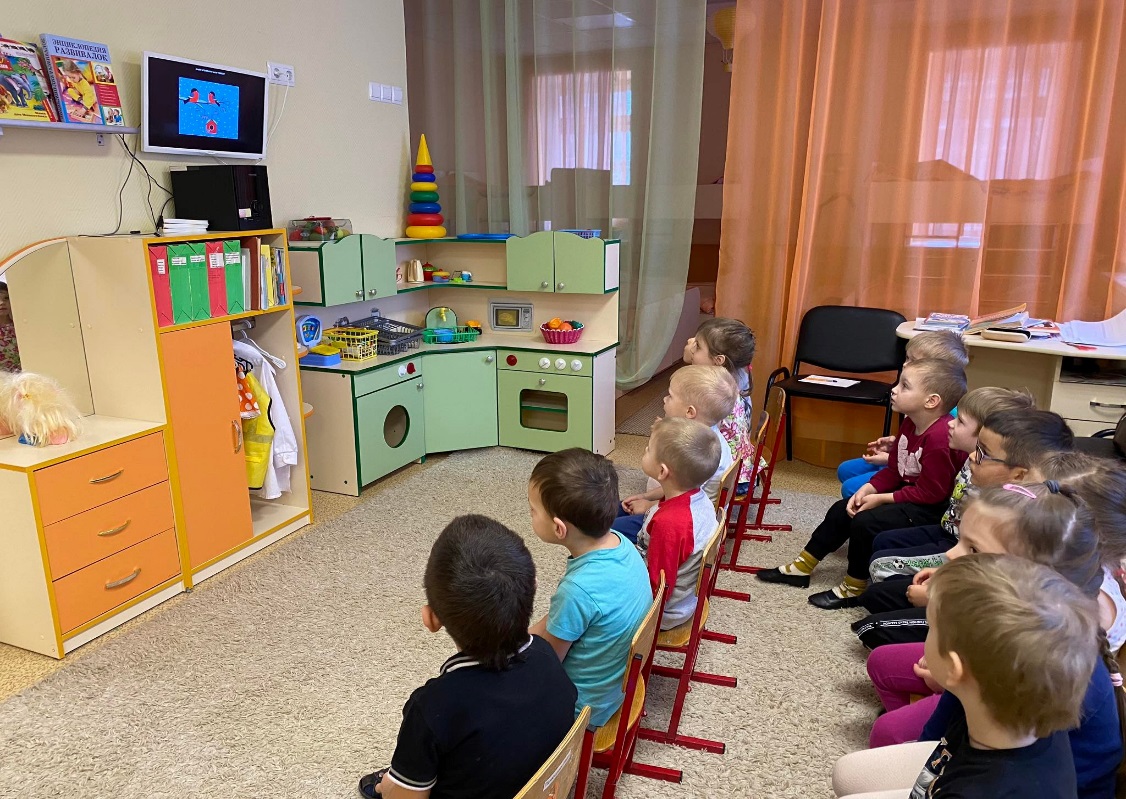 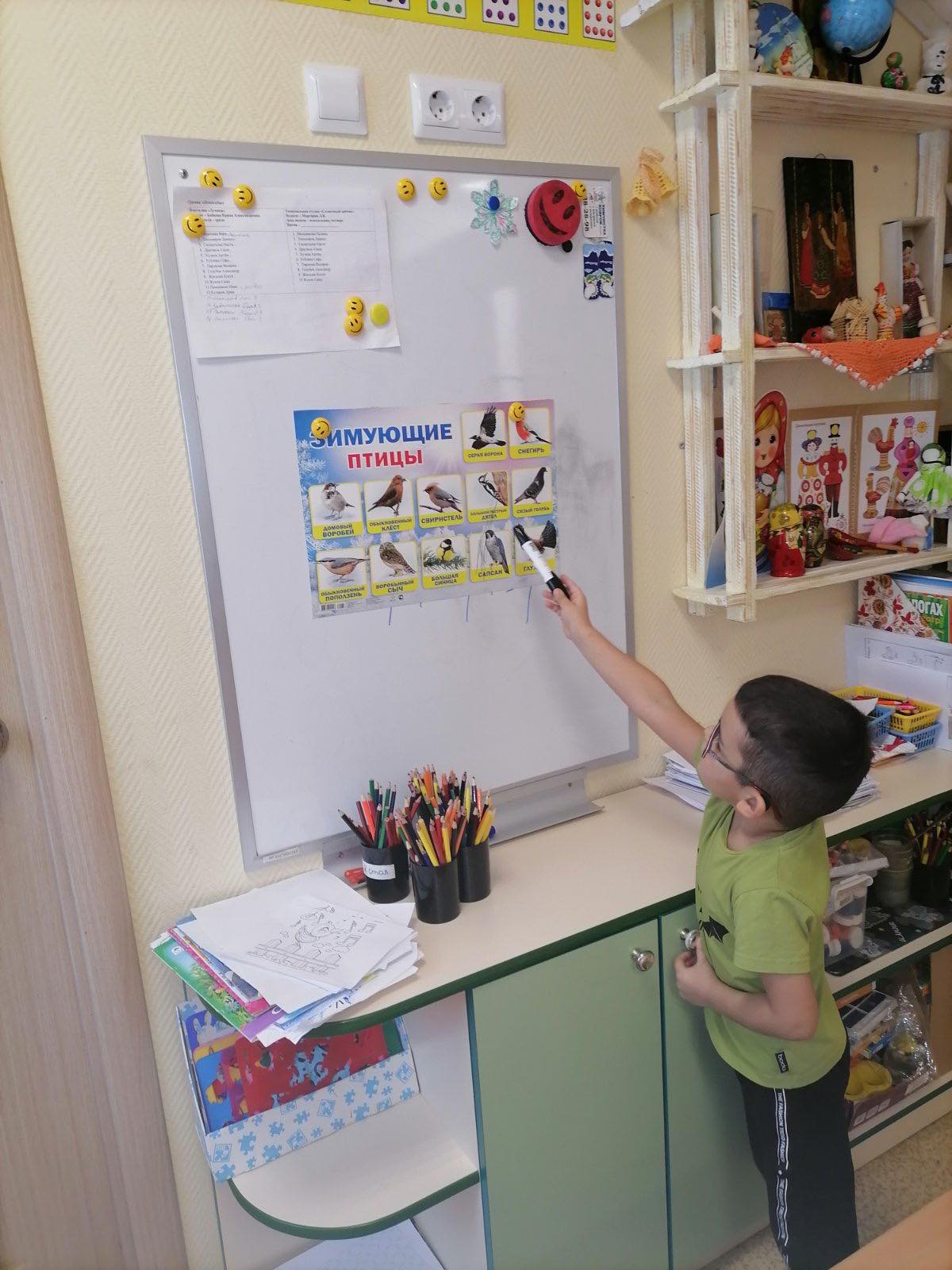 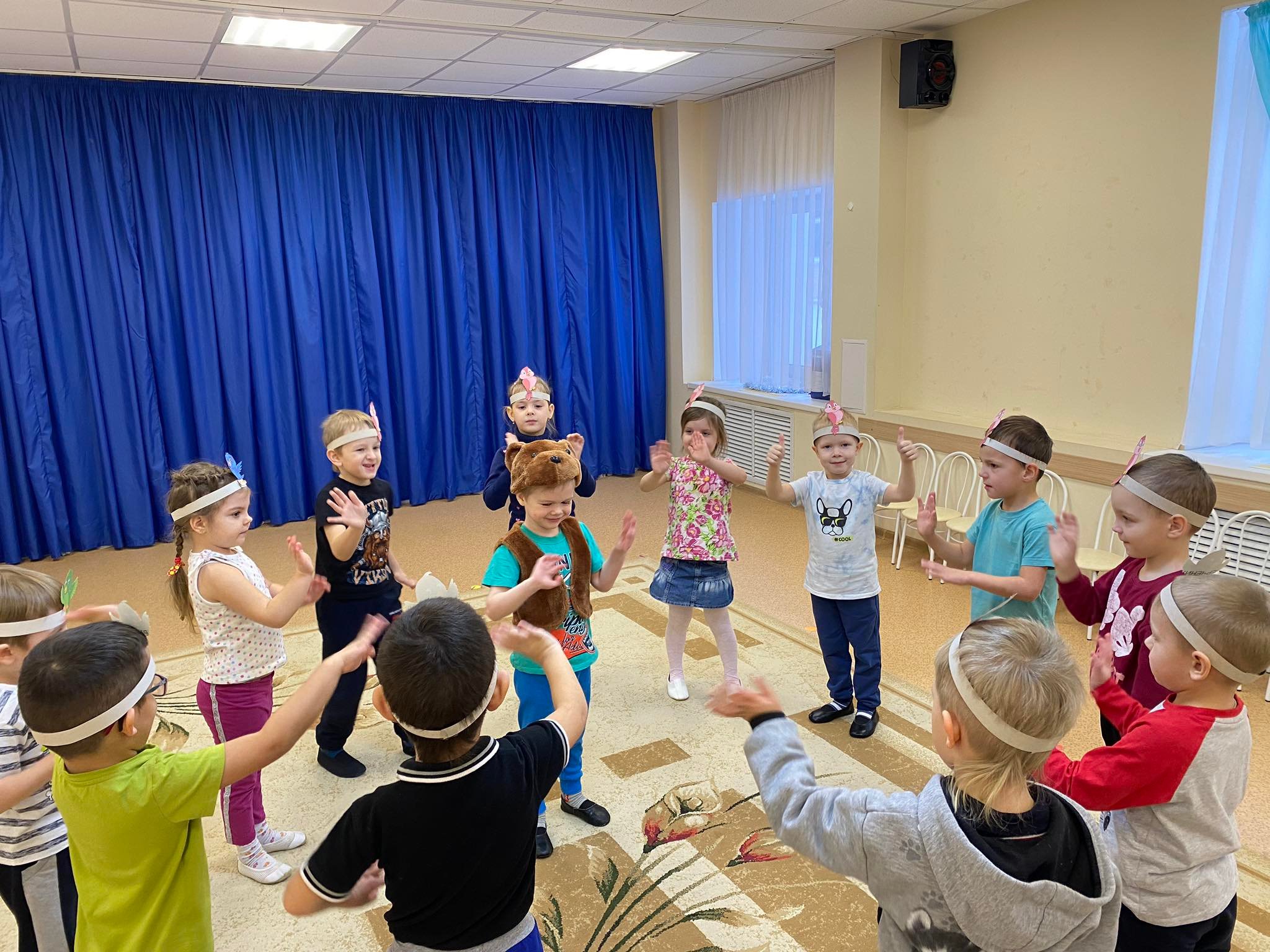 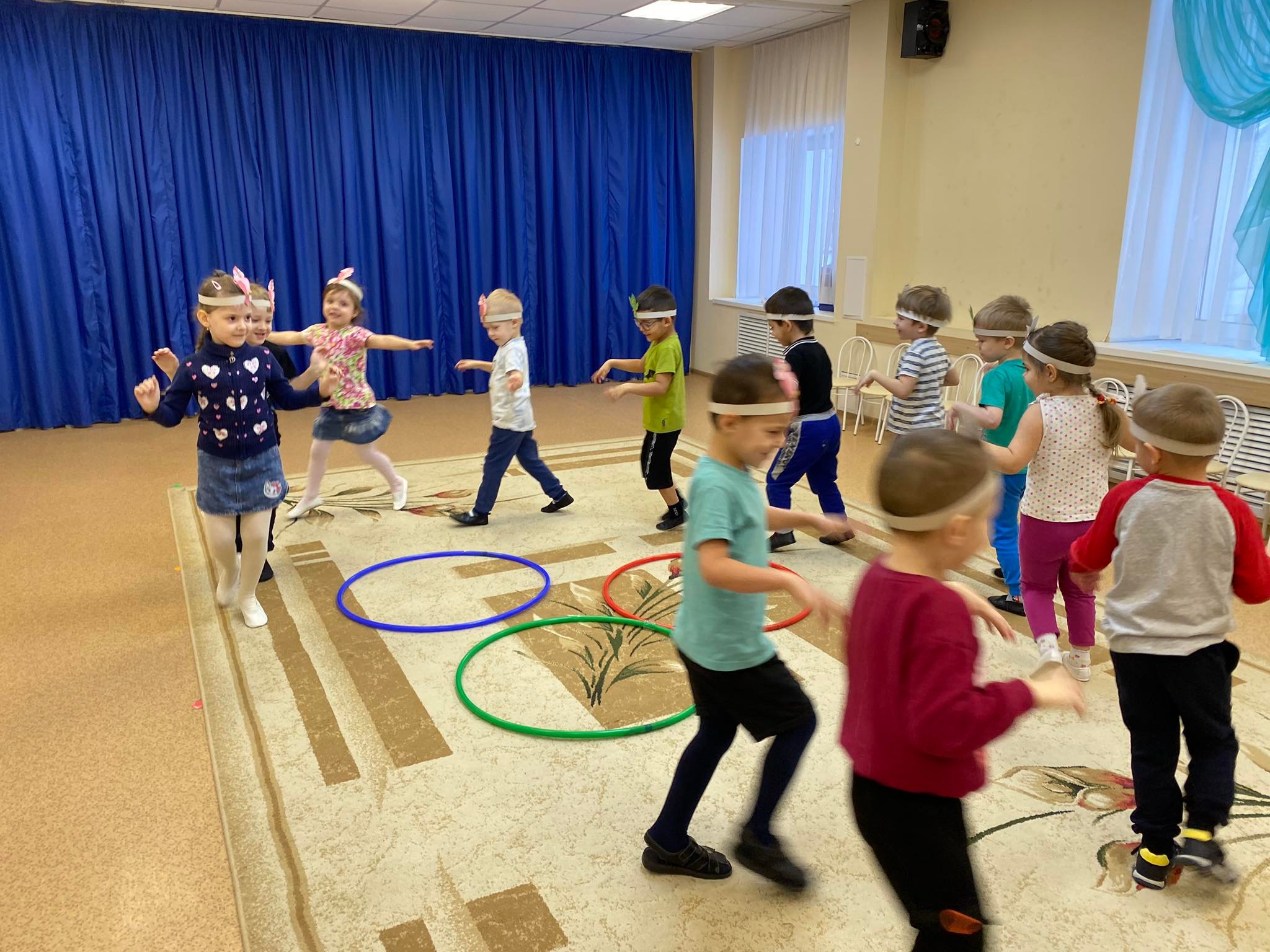 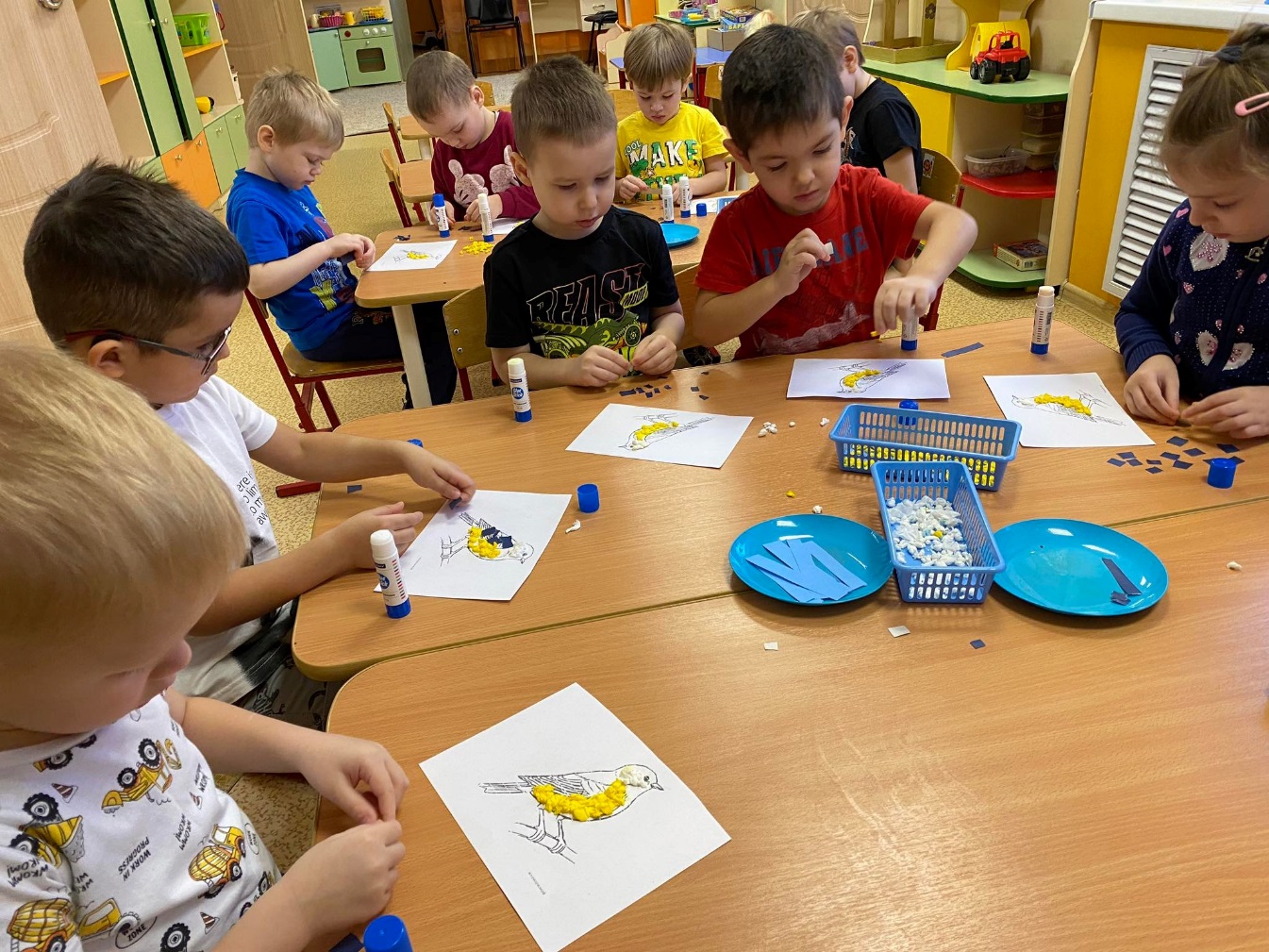 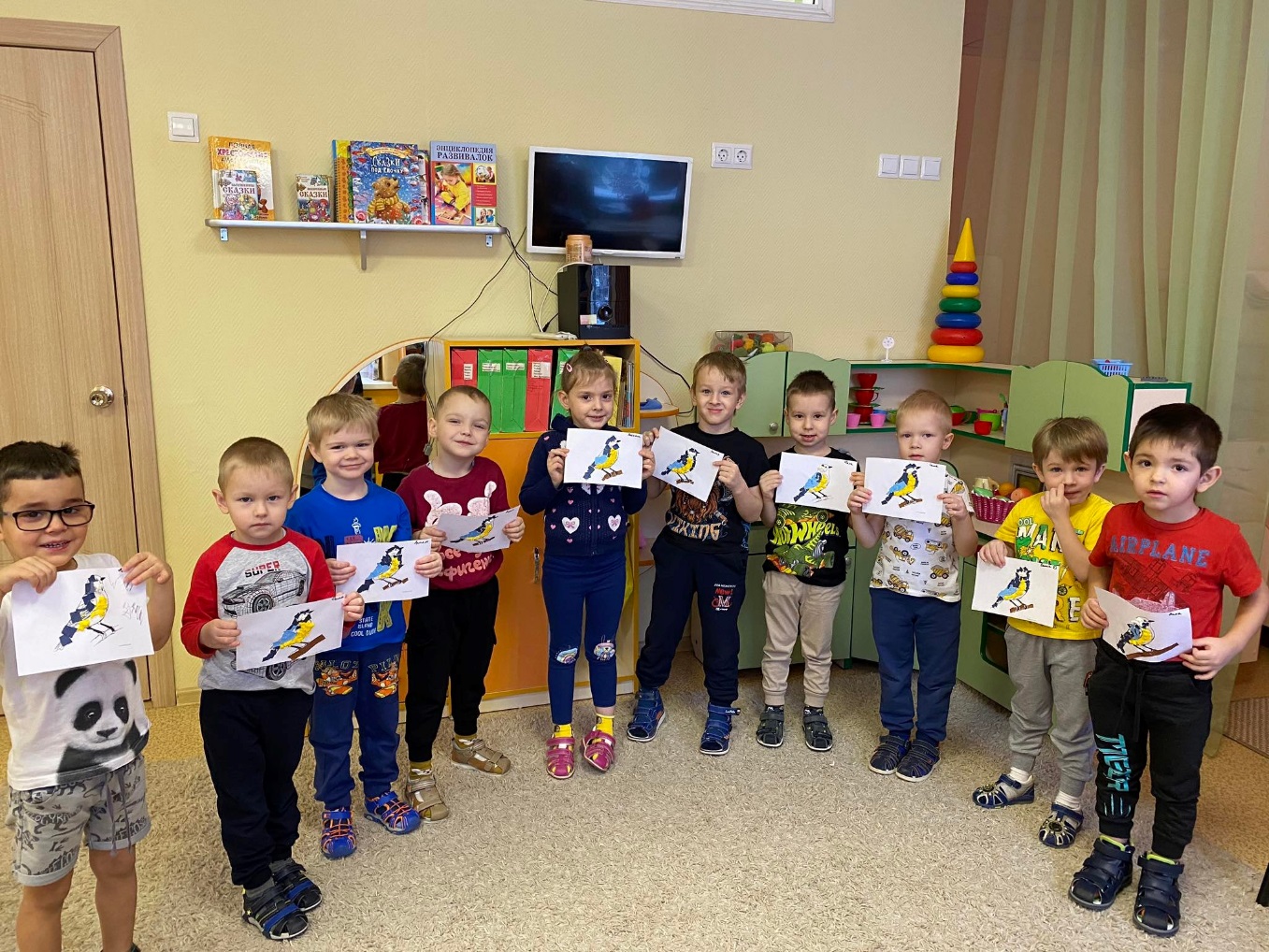 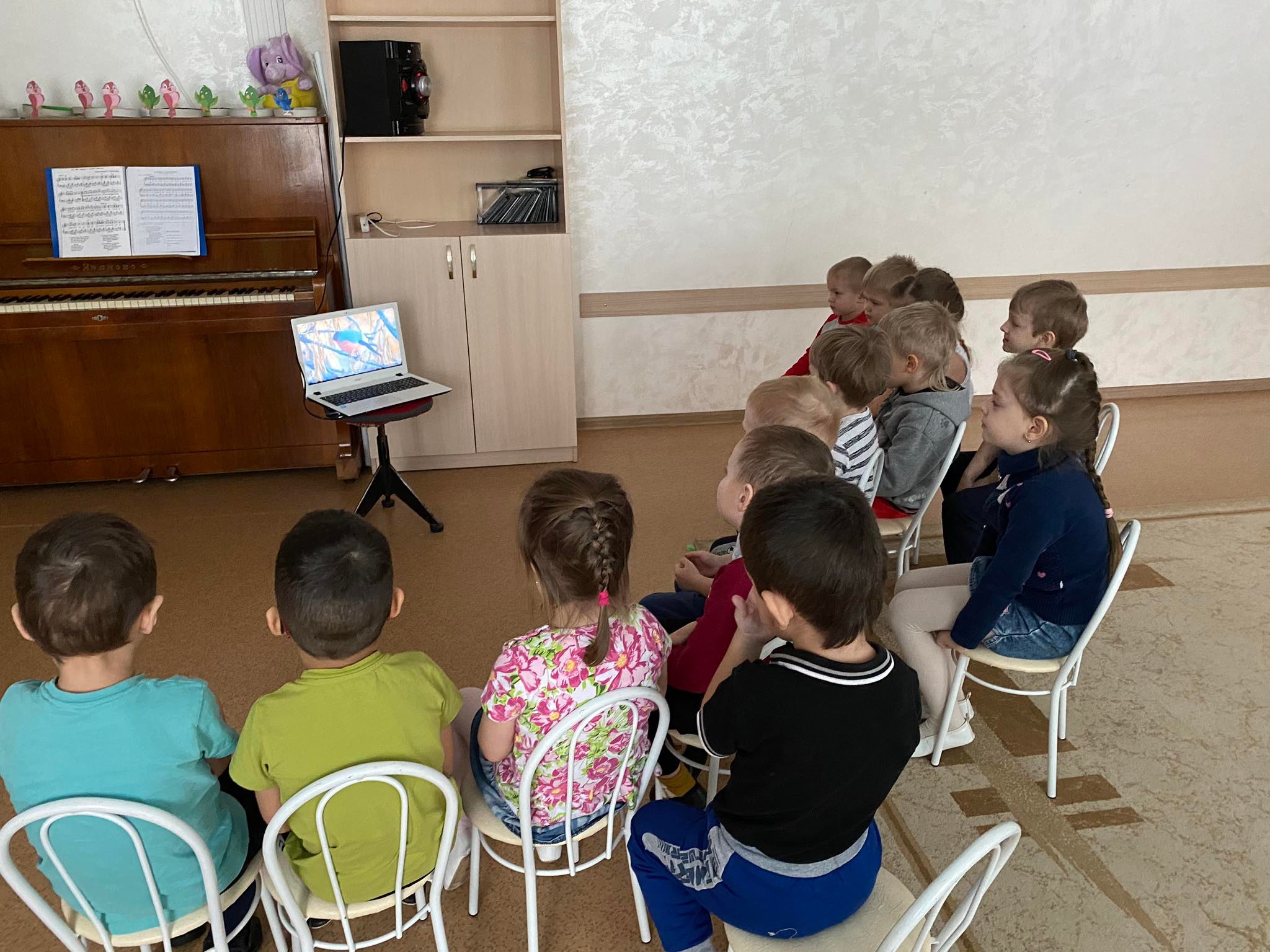 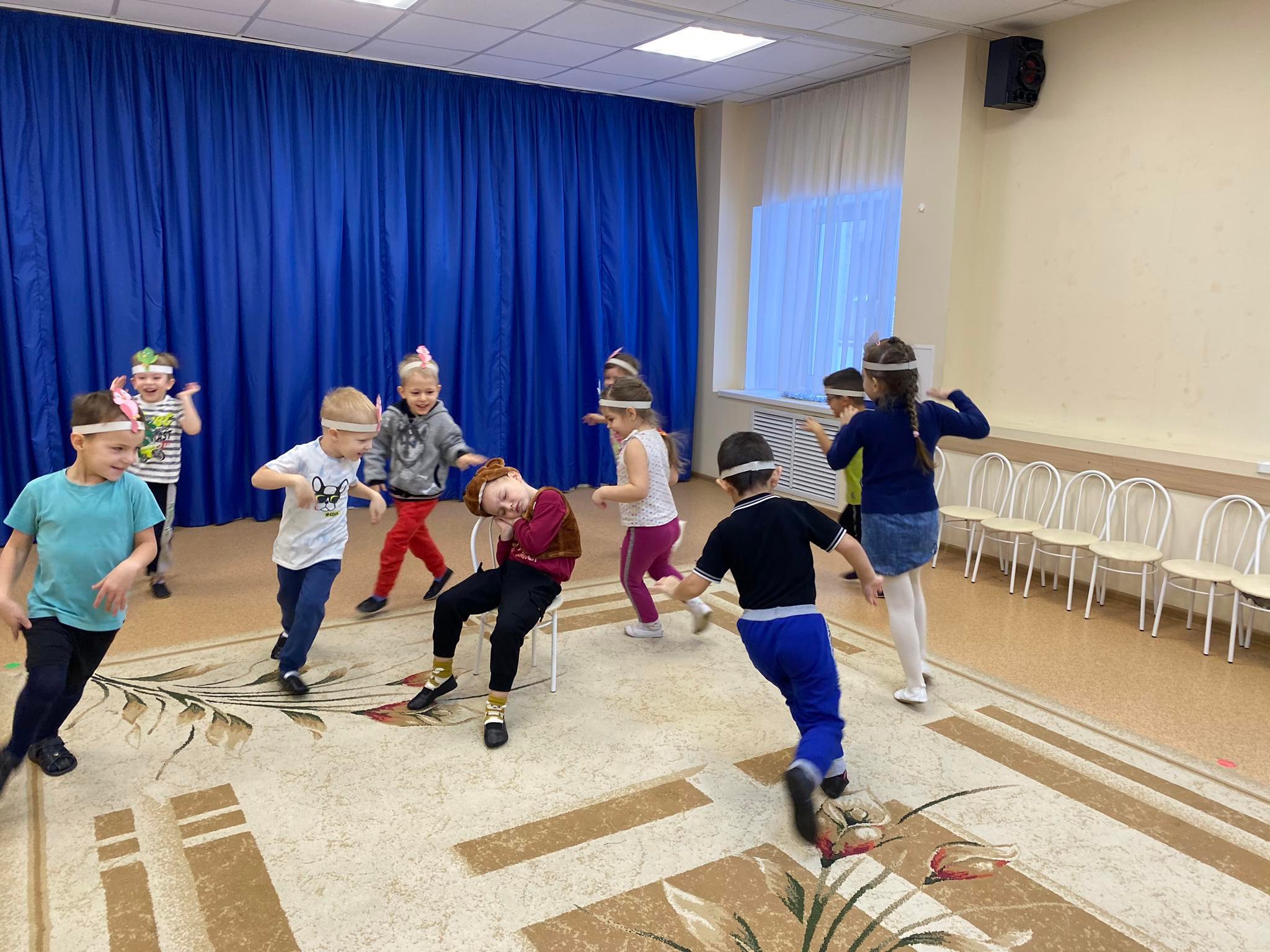 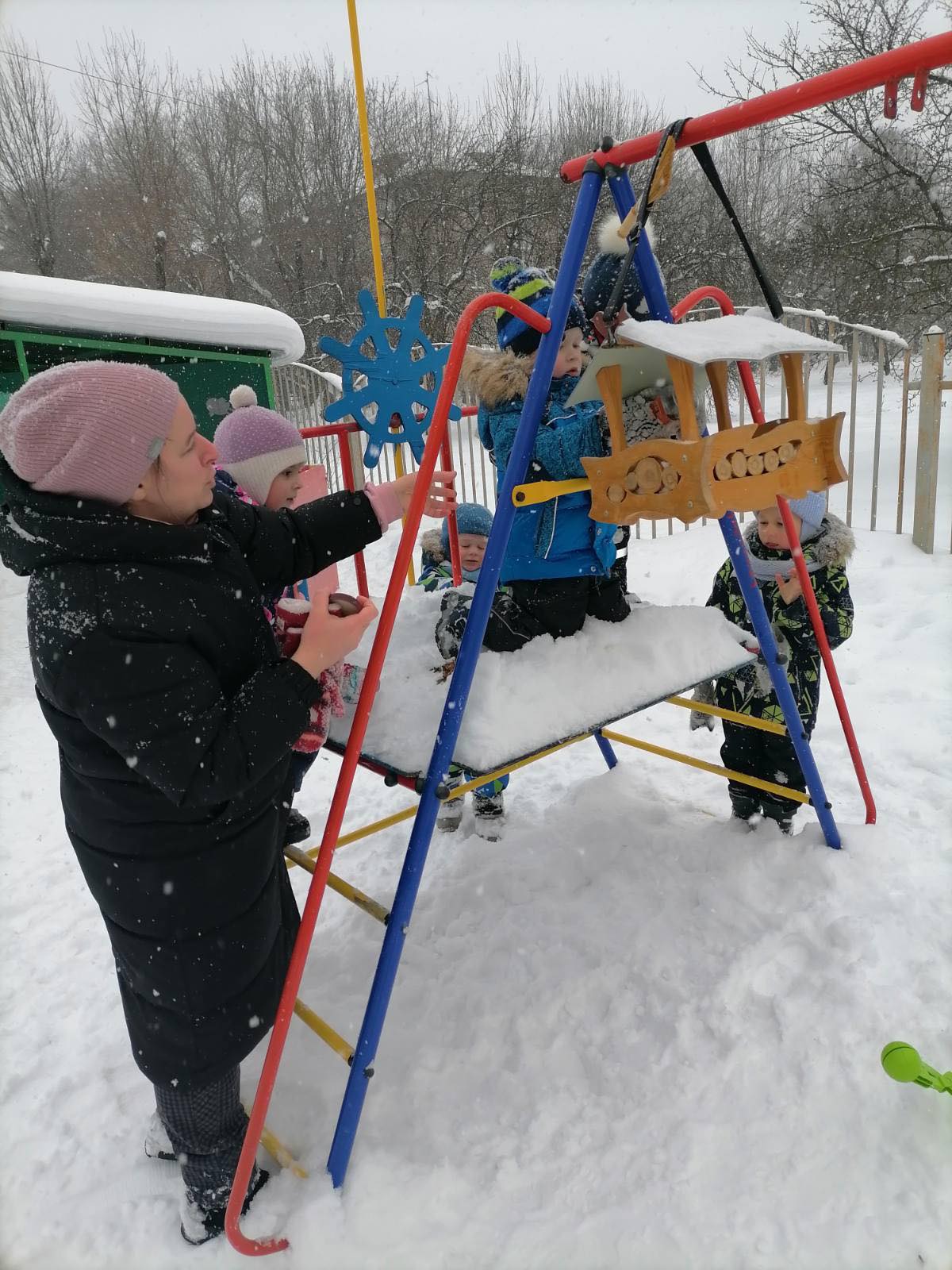 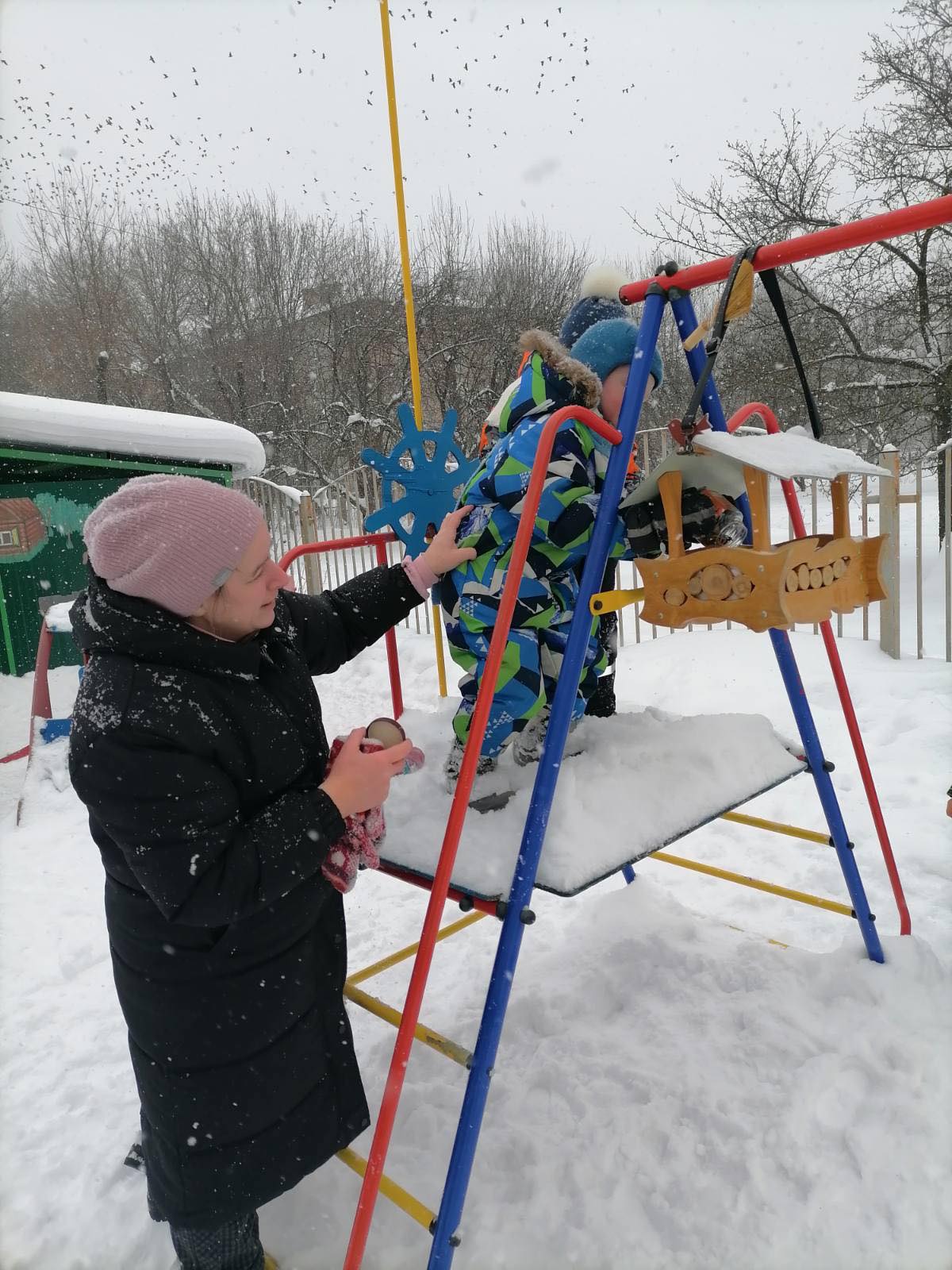 